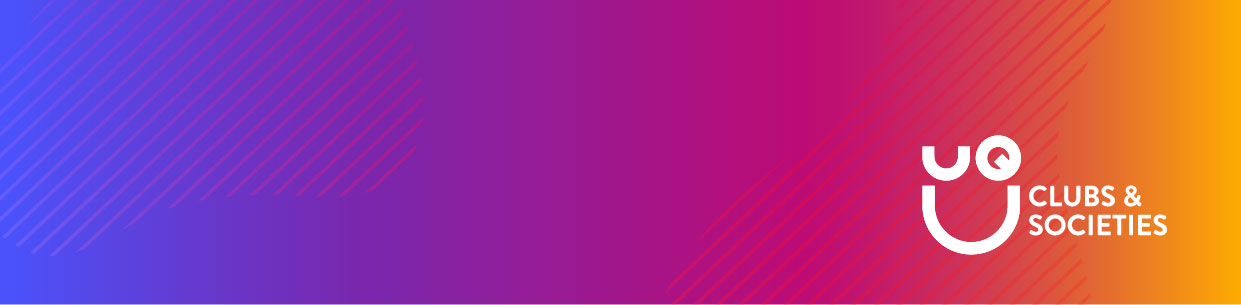 C&S OFFSITE RISK ASSESSMENT			UQU76Attached the UQU77 event application form when submitting this form.Identify Potential HazardsSome potential hazards have been listed. What other hazards may your event encounter?What are your control measures?Risk Control is a method of managing the risk with the emphasis on controlling the hazards at the source using the “hierarchy of controls”.Highlight the risk assessment rating.Club/society to complete. This is a general risk assessment and clubs should consider what specific risks there might be associated with their event. Some ideas are captured below, however this is not an exhausted list. Club Name: Submitted by: Date: Hierarchy of ControlsHierarchy of ControlsEliminateRemoving the hazard, eg taking a hazardous piece of equipment out of service.SubstituteReplacing a hazardous substance or process with a less hazardous one.IsolationIsolating the hazard from the person at risk, eg using a guard or barrier.Engineering Redesign a process or piece of equipment to make it less hazardous.AdministrativeAdopting safe work practices or providing appropriate training, instruction or information.EquipmentCould include using gloves, glasses, earmuffs, aprons, safety footwear, dust masks.UnlikelyPossibleLikelyAlmost CertainFatalMediumHighExtremeExtremeMajorMediumMediumHighExtremeMediumLowMediumMediumHighMinorLowLowMediumMediumInsignificantNot applicable for health and safety risk contextNot applicable for health and safety risk contextNot applicable for health and safety risk contextNot applicable for health and safety risk contextHazard IdentificationPotential RiskControlRisk AssessmentWhat are the potential hazards?  This is not a complete list.What are some of the potential risks that might occur at the event? Some examples might includeWhat steps will you take to reduce the likelihood and/or consequence of hazards?  See (b) as a reference pointAfter you implement your ‘control measure’. TransportAccident while drivingInjury by another vehicleInjured while crossing roadDistractions while driving Set up/pack up. Slips, trips and fallsStrains and sprains from manual handling exertionIncorrect set up of equipmentFoodFood Poisoning through inadequate food preparation, handling and controlAlcoholBreach of Liquor Licence Excessive intoxicationSick patronsPersons requiring medical attentionSupply to minorsAdverse weather Harm to patrons from cold or wet conditions if no shelterSecurityForced entry / breach of perimeterExcessive number of patrons at venueUndesired patron entryDrug use on siteCamping Site locationPotential site hazardsWater safetySwimming after dark Accommodation/Venue locationNear highwayNear waterTraffic controlTravelling togetherConvoyNo of patronsSecurity riskTransportWaste managementOverflowing waste containersProvision of amenitiesExcessive queues for toiletsContamination of toilet amenitiesOverload of toilet amenitiesFire safetyFire on sitePatron and staff safety during a fire eventConsequential outcomesSexual AssaultConflict or fightsReputational risks Loss of reputationMisconductNegative feedbackOff-site matters – police, complaints, neighboursHigh noise levels leading to public complaintPublic complaintsNeighbours impacted by noise levelsCash handing TheftLoss of incomeIncident managementCommunication of incidentEmergency alarms and protocolsEmergency Control OrganisationOther/sIe swimming or activities near water, rope course, rock climbing